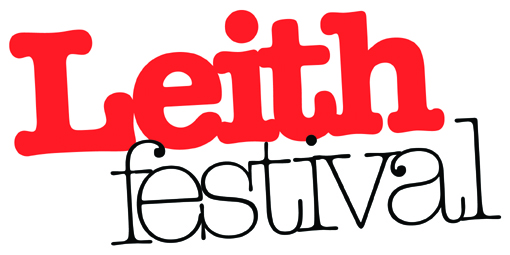 Job Description and Person SpecificationJob Title: Leith Festival CoordinatorPayment:  £15 per hour Self Employed Agreement from January to August 2018 Agreed Hours of workAverage 60  hours per month on a flexible basis  to meet the needs of the Leith Festival Community Work Plan.Reporting to and liasing withChair of Leith Festival BoardAimsThe purpose of the Leith Festival Coordinator role is to support the Board in achieving its goals for Leith Festival through delivery of its approved 2018  Community based Work PlanPrioritiesDeliver the 2018 Work Plan by coordinating the full range of activities and  key events including Burns Night, AGM, Festival Week Programme and Gala Day, in conjunction with Board members where appropriate.Create processes to monitor and evaluate  event outcomes.Recruit,  manage and develop volunteers for all events,  in particular for Gala day.Expand the network of  supporters,  donors and sponsors and  manage those relationships.Work in partnership with other community led organisations and businesses to support Leith Festival aims.Improve marketing and promotion of Leith Festival and in particular develop the Leith Festival website including website content management and expand the use of social media.Assist the board with the identification of funding sources and completion of funding applications.Take personal responsibility for the completion of all project management, communications, IT and administrative tasks to achive the above priorities.Leith Festival Coordinator: Person SpecificationExperienceSkillsAptitudesEssentialDesirableDemonstrate the ability to organise community based events /project  management Proven track record of fundraising and making funding applicationsWebsite content managementVolunteer development
Experience of project managementExperience of organising eventsCommunity Education or Arts Administration DegreeEssentialDesirableStrong organisational skills and the ability to prioritise own workload, personally and within a volunteer contextGood communications and interpersonal skills in a variety of situationsThe ability to work collaboratively and develop effective networksAbility to work autonomously with Information and Communication Technologies (including social media, email, spreadsheets and databases) effectively in a campaigning contextAbiliy to cost activities and manage budgetsEssentialDesirableCommitment to the  ethos and aims of Leith FestivalValue the importance of  an inclusive community based arts organisationSelf motivated and assertivePromote a professional approach in all aspects of the role